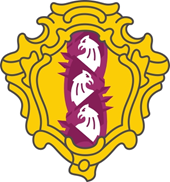 МУНИЦИПАЛЬНЫЙ СОВЕТВНУТРИГОРОДСКОГО МУНИЦИПАЛЬНОГО ОБРАЗОВАНИЯ       САНКТ-ПЕТЕРБУРГАМУНИЦИПАЛЬНЫЙ ОКРУГ ДВОРЦОВЫЙ ОКРУГшестой созывРЕШЕНИЕПРОЕКТ____ __________ 2021 г.                                                                                                       №    Об утверждении Положения о Молодежном совете внутригородского муниципального образования Санкт-Петербурга муниципальный округ Дворцовый округВ целях повышения уровня самоорганизации и самоуправления молодежи, вовлечения в общественную жизнь, выявления, продвижения, поддержки активности молодежи и ее достижений в социально-экономической, общественно-политической, творческой и спортивной сферах муниципальный Совет внутригородского муниципального образования Санкт-Петербурга муниципальный округ Дворцовый округР Е Ш И Л: 1. Утвердить Положение о Молодежном совете внутригородского муниципального образования Санкт-Петербурга муниципальный округ Дворцовый округ согласно приложению № 1 к настоящему решению.2.	Настоящее решение вступает в силу со дня его официального опубликования.3.	Контроль за исполнением настоящего решения возложить на главу МО МО Дворцовый округ Бисерову М.В.Глава муниципального образования,исполняющий полномочия председателямуниципального Совета                                                                                    М.В. БисероваПриложение № 1к решению муниципального Совета МО МО Дворцовый округ от  05.2021 №_____   ПОЛОЖЕНИЕо Молодежном совете внутригородскогомуниципального образования Санкт-Петербурга муниципальный округ Дворцовый округI. Общие положения1.1. Молодежный совет внутригородского муниципального образования Санкт-Петербурга муниципальный округ Дворцовый округ (далее – Молодежный совет) – постоянно действующий рабочий орган, представляющий интересы молодежи во взаимоотношениях с органами местного самоуправления, предприятиями, учреждениями и организациями на территории внутригородского муниципального образования Санкт-Петербурга муниципальный округ Дворцовый округ (далее – МО МО Дворцовый округ), принимающий участие в формировании и реализации молодежной политики.1.2. Молодежный совет в своей деятельности руководствуется действующим законодательством Российской Федерации, Уставом внутригородского муниципального образования Санкт-Петербурга муниципальный округ Дворцовый округ, а также настоящим Положением.1.3. Настоящее Положение определяет статус, порядок формирования и порядок деятельности Молодежного совета внутригородского муниципального образования Санкт-Петербурга муниципальный округ Дворцовый округ.1.4. Молодежный совет подотчетен Главе МО МО Дворцовый округ1.5. Молодежный совет не является юридическим лицом.II. Цели и задачи Молодежного Совета2.1. Целями Молодежного совета являются:– содействие всестороннему развитию молодого человека, раскрытию и реализации его потенциала;– вовлечение молодежи в активную общественную и политическую жизнь;– формирование у молодежи самостоятельности, ответственности, активной гражданской позиции, желания принимать участие в решении актуальных проблем современной молодежи;– координация деятельности и обеспечение взаимодействия образовательных учреждений, профессиональных молодежных союзов, молодежных и детских организаций муниципального образования с органами местного самоуправления при решении вопросов в области молодежной политики.2.2. Задачами Молодежного совета являются:– обеспечение представительства интересов молодежи в органах местного самоуправления;– обеспечение взаимодействия представителей молодежи, молодежных и детских общественных объединений с органами местного самоуправления;– создание условий для консолидации молодежи муниципального образования для участия в реализации государственной молодежной политики;– поддержка и развитие гражданских инициатив молодежи муниципального образования;– участие в подготовке проектов положений и иных нормативно-правовых актов муниципального образования в сфере молодежной политики;– содействие в создании условий для проявления инициатив молодежи на территории муниципального образования;– формирование, укрепление и повышение правовой и политической культуры молодежи муниципального образования;– содействие гражданско-патриотическому и духовно-нравственному воспитанию молодежи, а также привлечение ее к здоровому образу жизни и к дополнительному образованию и культуре;– содействие в защите прав, свобод и законных интересов молодых людей, представление их инициатив в Муниципальном Совете;– обеспечение взаимодействия депутатов Муниципального Совета и представителей иных органов местного самоуправления с молодежью и молодежными общественными объединениями на территории муниципального образования;– информирование населения, в том числе через средства массовой информации, о работе Молодежного совета;– содействие Муниципальному Совету в области решения вопросов местного значения;– участие в добровольческой (волонтерской) деятельности на территории муниципального образования МО МО Дворцовый округ.III. Состав и порядок формирования Молодежного совета3.1.	Персональный состав Молодежного совета утверждается распоряжением главы МО МО Дворцовый округ.3.2. Количественный состав членов Молодежного совета составляет 9 (девять) человек, которые включаются на основании письменного обращения коллектива (школы, учебного заведения среднего профессионального образования, ВУЗа, иных предприятий и организаций и т. д.) об избрании представителя в состав молодежного совета. 3.3. Информация о начале формирования молодежного совета, сроках подачи письменных обращений коллективов размещается на официальном сайте МО МО Дворцовый округ. Молодежный совет считается сформированным, если количеством членов, соответствующих требованиям настоящего Положения, достигло (восемь) человек.3.4. Членами Молодежного совета могут быть лица в возрасте от 14 до 35 лет включительно:- имеющие регистрацию по месту пребывания или по месту жительства в пределах МО МО Дворцовый округ;- обучающиеся в образовательных организациях, осуществляющих образовательную деятельность на территории МО МО Дворцовый округ;- осуществляющие трудовую или общественную деятельность в организациях, зарегистрированных на территории МО МО Дворцовый округ.3.5. Лицо, желающее вступить в Молодежный совет, направляет заявление и анкету установленного образца в муниципальный Совет (Приложения № 1 и № 2 к данному Положению). 3.6. Полномочия члена Молодежного совета могут быть прекращены досрочно в случаях:– вступления в законную силу обвинительного приговора суда;– подачи личного заявления о выходе из Молодежного совета;– признания недееспособным либо ограничено дееспособным в установленном действующим законодательством порядке;– неявки подряд на два собрания Молодежного совета без уважительной причины;– осуществления действий, порочащих Молодежный совет или наносящих существенный вред его деятельности;– невыполнения рекомендаций и решений Молодежного совета, распоряжений и поручений Председателя Молодежного совета;– смерти.Решение об исключении члена Молодежного совета принимается Президиумом Молодежного совета и направляется главе МО МО Дворцовый округ с приложением обосновывающих такое решение документов.3.7. Молодежный совет вправе сотрудничать с любыми политическими партиями и общественными объединениями.IV. Организация работы Молодежного совета4.1. Молодежный совет осуществляет свою деятельность в форме проведения собраний Молодежного совета, заседаний Президиума и членов Молодежного совета.4.2. Общие собрания Молодежного совета проводятся по мере необходимости, но не реже 1 раза в квартал.4.3. Структуру органов Молодежного совета составляют:– Председатель Молодежного совета;– Президиум Молодежного совета;– Члены Молодежного совета.4.4. Высшим руководящим органом Молодежного совета является Председатель Молодежного совета, который избирается на общем собрании членами Молодежного совета путем закрытого голосования сроком на один год.Избранным считается член Молодежного совета, получивший большее количество голосов членов Молодежного совета, присутствовавших на общем собрании. В случае наличия двух и более кандидатов на должность Председателя Молодежного совета каждый член Молодежного совета вправе голосовать за одного кандидата на должность Председателя Молодежного совета. Если на должность Председателя Молодежного совета выдвинуто более трех кандидатов, избрание может проводится в два тура. Во втором туре голосования участвуют два кандидата на должность Председателя Молодежного совета, набравшие наибольшее количество голосов в первом туре.Избранный Председатель Молодежного совета утверждается на заседании Муниципального Совета.4.5. Председатель Молодежного совета:– председательствует на общих собраниях Молодежного совета и заседаниях Президиума Молодёжного совета;– утверждает повестки предстоящего общего собрания и заседания Президиума Молодёжного совета;– информирует органы местного самоуправления о рассмотренных на общем собрании и заседании Президиума Молодёжного совета вопросах и принятых решениях;– представляет Молодёжный совет во взаимоотношениях с органами местного самоуправления, организациями и общественными объединениями;– рассматривает вопрос и принимает решение о сотрудничестве Молодежного совета с политическими партиями и общественными организациями;– представляет отчет о работе Молодежного совета за год общему собранию Молодёжного совета;– направляет отчет о работе Молодежного совета за год в Муниципальный Совет.4.6. Председатель Молодежного совета может принимать к своему рассмотрению любые вопросы, находящиеся в компетенции Молодежного совета, в том числе отнесенные настоящим Положением к иным органам Молодежного совета.4.7. Президиум Молодежного совета является коллегиальным органом, организующим деятельность Молодежного совета.В состав Президиума Молодежного совета входят Председатель, два заместителя Председателя, ответственный секретарь.Президиум Молодежного совета возглавляет Председатель Молодежного совета.4.8. К компетенции Президиума Молодежного совета относятся:– принятие решения об исключении члена Молодежного совета.– созыв общих собраний Молодежного совета;– разработка планов работы Молодежного совета, согласование их с планами работы представительного органа муниципального образования;– осуществление иных полномочий в соответствии с настоящим Положением.Рекомендации и решения Президиума Молодежного совета считаются принятыми, если за них проголосовало не менее половины от общего числа членов Президиума Молодежного совета.4.9. Заместители Председателя Молодежного совета и ответственный секретарь Молодежного совета назначаются Председателем сроком на один год.4.10. Заместитель Председателя Молодежного совета:– замещает Председателя Молодежного совета в его отсутствие;– организует и проводит по поручению Председателя Молодежного совета общее собрание и заседание Президиума Молодежного совета;– координирует в пределах своих полномочий деятельность членов Молодежного совета;– организует и контролирует выполнение решений общих собраний Молодежного совета, заседаний Президиума Молодежного совета, поручений Председателя Молодежного совета.Распределение обязанностей между заместителями Председателя Молодежного совета осуществляется Председателем Молодежного совета.4.11. Ответственный секретарь Молодёжного совета:- организует подготовку материалов и проектов документов к общему собранию Молодёжного совета и заседанию Президиума Молодёжного совета;– оповещает членов Молодёжного совета о времени, месте предстоящего общего собрания и заседания Президиума Молодёжного совета, рассылает повестки предстоящего общего собрания и заседания Президиума Молодёжного совета;– ведет протокол общих собраний Молодёжного совета и Президиума Молодёжного совета;– осуществляет архивирование документов Молодёжного совета;При временной невозможности исполнения своих полномочий Председатель Молодежного совета назначает ответственного секретаря на необходимый срок.V. Права и обязанности членов Молодёжного совета5.1. Член Молодежного совета имеет право:- участвовать в подготовке решений по всем вопросам, касающимся деятельности Молодёжного совета;- выдвигать кандидатов, избирать и быть избранным на руководящие должности Молодёжного совета;- участвовать в мероприятиях и программах, проводимых Молодежным советом;- получать необходимую информацию о работе Молодежного совета;- осуществлять иные полномочия в соответствии с Положением Молодёжного совета.5.2. Член Молодежного совета обязан:- выполнять требования Положения Молодежного совета;- присутствовать на собраниях Молодежного совета;- исполнять решения Председателя, Президиума Молодёжного совета, принятые в соответствии с порядком, установленным настоящим Положением;- активно содействовать решению стоящих перед Молодежным советом задач;- информировать председателя Молодежного совета о своей деятельности;- исполнять иные обязанности в соответствии с Положением Молодёжного совета.VI. Порядок внесения изменений в Положение о Молодежном совете6.1. Изменения, вносимые в Положение о Молодежном совете, утверждаются решением муниципального Совета МО МО Дворцовый округ.6.2. Предложения о внесении изменений в Положение о Молодежном совете предварительно подлежат обсуждению на Президиуме Молодёжного совета.ЗАЯВЛЕНИЕ 
кандидата на вступление в Молодежный совет 
внутригородского муниципального образования Санкт-Петербурга муниципальный округ Дворцовый округ    Я, _____________________________________________________________,(Фамилия, имя, отчество)прошу рассмотреть мою кандидатуру для работы в Молодежном совете 
внутригородского муниципального образования Санкт-Петербурга муниципальный округ Дворцовый округ (далее – МО МО Дворцовый округ).  	В  соответствии  со  статьей  9  Федерального  закона  
«О  персональных данных» даю согласие на автоматизированную 
и неавтоматизированную обработку моих  персональных  данных, содержащихся в анкете, прилагаемой к настоящему заявлению,  включая  сбор,  систематизацию, накопление, хранение, уточнение (обновление, изменение),  использование,  распространение  (в  том  числе передачу),  обезличивание,  блокирование, уничтожение персональных данных в целях,  связанных  с  формированием,  организацией и исполнением полномочий Молодежного совета МО МО Дворцовый округ.Настоящее согласие на обработку моих персональных данных действует с даты подачи настоящего заявления до даты исключения меня 
из состава Молодежного совета МО МО Дворцовый округ.________________     ____________________     _______________________                (Дата)                                              (Подпись)                                     (Расшифровка подписи)Приложение № 1к Положению о Молодежном совете внутригородского муниципального образования Санкт-Петербурга муниципальный округ Дворцовый округАнкета Кандидата в члены Молодежного совета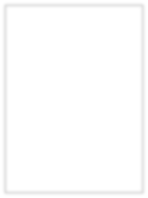 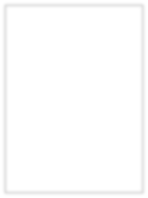 Фамилия:__________________________________________________________________Имя:______________________________________________________________________Отчество:__________________________________________________________________Изменения Ф.И.О.___________________________________________________________________________________________________________________________________________(если изменяли, то укажите их, а также, когда и по какой причине)Гражданство:_______________________________________________________________________(Если изменяли, то укажите когда и по какой причине, если имеете гражданство другого государства - укажите)Паспорт или документ, его заменяющий:______________________________________________________________________________________________________________________________________________(номер, серия, кем и когда выдан)Дата рождения (дд/мм/гг):_________________________________________________________________Место рождения:_________________________________________________________________Адрес регистрации:_______________________________________________________________Адрес фактического проживания:______________________________________________________________________________________________________________________________________________Какими языками владеете:Родной язык:________________________________________________________________________Языки народов Российской Федерации:________________________________________________________________________Иностранные языка, включая языки народов бывшего СССР:Навыки работы с компьютером:  Сведения об образовании: Полное наименование учебного заведения (с указанием адреса):________________________________________________________________________________________________________________________________________________________________________________________________________________________Форма обучения: ________________________________________________________________________Курс:________________________________________________________________________Факультет/Институт:________________________________________________________________________Специальность (направление подготовки):________________________________________________________________________Научные труды (публикации) или изобретения (если имеются):________________________________________________________________________Дополнительное образование ________________________________________________________________________Опыт работы (организация, должность, период работы):________________________________________________________________________________________________________________________________________________Общественная деятельность (организация, должность, период работы):________________________________________________________________________________________________________________________________________________ Реализованные проекты________________________________________________________________________________________________________________________________________________Дополнительная информация (мои компетенции):________________________________________________________________________________________________________________________________________________Мотивационное письмо (почему вы хотите попасть в Молодежный совет)________________________________________________________________________________________________________________________________________________Телефон ________________________________________________________________Электронная почта: ________________________________________________________Даю согласие на проверку указанных мною сведений.______________                    ____________________(Подпись) 	 	 (Расшифровка подписи)                                                                                                                                                                     Дата          _____________Главе МО МО Дворцовый округ                Бисеровой М.В.Приложение № 1к Положению о Молодежном совете внутригородского муниципального образования Санкт-Петербурга муниципальный округ Дворцовый округЯзыкСтепень владенияСтепень владенияСтепень владенияЯзыкВладею свободноЧитаю и могу объяснитьЧитаю и перевожу со словаремВид программного обеспеченияСтепень владенияСтепень владенияСтепень владенияНазвание конкретных программных продуктов, с которыми приходилось работатьВид программного обеспеченияВладею свободноИмею общее представлениеНе работалНазвание конкретных программных продуктов, с которыми приходилось работатьТекстовые 
редакторЭлектронные таблицыПравовые базы данныхСпециальные программные продуктыОперационные системы